Alla c.a Medico CompetenteDott. Guido PerinaE mail info@guidoperina.itOggetto: Autorizzazione comunicazione nominativo per inserimento elenco lavoratori fragili/ iper-	     suscettibili di cui al Protocollo Condiviso 24.04.2020 e misure di tutela lavoratori fragili.Io	sottoscritto………………………………………………….	nato	il………………….,	informato	inmerito al Protocollo condiviso tra le parti sociali del 24/04/2020 che segnala la necessità di porre particolari misure di tutela nei confronti di lavoratori ipersuscettibili/fragili*, ritenendo di rientrare in tale categoria, stante l’attuale emergenza relativa alla epidemia di SARS-CoV2 e la relativa malattia Covid-19, esclusivamente per finalità connesse alla tutela del mio stato di saluteAUTORIZZOespressamente il Medico Competente, Dott. Guido Perinaa comunicare il mio nominativo alla Direzione Aziendale, nel pieno rispetto di privacy e segreto professionale in merito alla mia situazione clinica, per l’inserimento dello stesso nell’elenco dei lavoratori ipersuscettibili/fragili.DATA E LUOGOFIRMA…………………….……………………………………….La presente comunicazione va inviata debitamente compilata e firmata al seguente indirizzo mail info@guidoperina.it*In merito alle situazioni di fragilità va posta particolare attenzione ai soggetti con presenza di co-morbilità da ricondurre a patologie croniche, specie se multiple, di cui segue elenco indicativo e non esaustivo tratto dalle pubblicazioni dell’Istituto Superiore di Sanità: patologie tumorali; gravi patologie cardiovascolari croniche; diabete mellito in scarso/assente controllo; gravi patologie croniche del fegato; patologie croniche polmonari; patologie croniche renali; Immunodeficienza acquisita o congenita; Stati di immunodepressione; Assunzione cronica di terapie immunosoppressive/immuno-modulanti.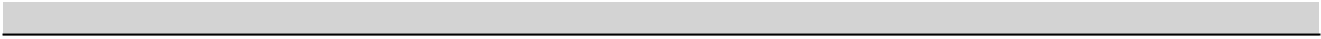 